NEAFCS IMPACT 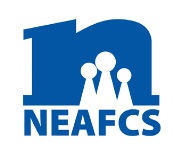 Share Your Story TemplateUse this template to prepare information for submission in NEAFCS IMPACT Statement Data Report Form. For more information on powerful impact statements, see the Impact Statement Reporting Course at eXtension: https://extension.org/impact-statement-reporting/ Affiliate President or Vice President of Public Affairs: Each state is encouraged to submit one to three programs in at least one Program/Subject Area on the NEAFCS webpage. Look under the Public Affairs tab for the Affiliate Impact Statement Data Report Form link to enter this information for your state affiliate. Members can submit this form to their Public Affairs state leadership for local or area programs to be considered for inclusion in the NEAFCS IMPACT statements.Submitter name _____________________________ Contact information (email) ___________________Program/Subject Area (check one)Childhood ObesityCommunity Health & WellnessDiabetes Prevention and ManagementDisaster PreparednessFinancial ManagementFood & NutritionFood SafetyHealthy Homes and the EnvironmentImproving Children’s LivesProtecting Our Resources – Family LifeName of program ___________________________________________Number of times program offered? ____ If it is a series of lessons, how many lessons in the series? ____Number of participants in the program___________ Number of community partners, if any, assisting with the program_____________Describe the need, scope and outcomes (including highlights of your evaluation data) of this program (do not repeat information already provided above). Limit: 40 words. Submissions over 40 words may be disqualified. ___________________________________________________________________________ __________________________________________________________________________________________________________________________________________________________________________Participant or community partner quote on program benefit. Limit: 40 words. Choose or edit quotes that will be 40 words or less. ___________________________________________________________________________________________________________________________________________________________________________________________________________________________________________ PHOTO (optional, but very powerful): Attach or upload a high resolution, action photo formatted as you wish it to appear. Do you have written permission on file from the subject(s) to share this photo?  ___ yes ___ no (if no, do not submit to NEAFCS)